2021-2022 EĞİTİM ÖĞRETİM YILI ÇORUM ŞEHİT OSMAN ARSLAN KIZ ANADOLU İHL12/…. SINIFI MESLEKİ ARAPÇA DERSİ 1.DÖNEM 2.YAZILI SINAV SORULARISüre 40 dakika, her bir doğru cevap 5 puandır.Başarılar dilerim, Allah yardımcınız olsun… Ramazan SUArapça Öğretmeni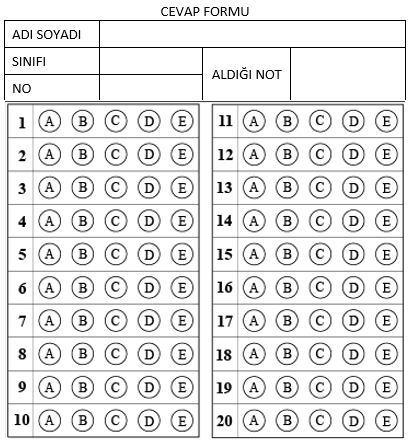 1.   العَقيدة  Kelimesinin Türkçe karşılığı nedir?العَقيدة  Kelimesinin Türkçe karşılığı nedir?العَقيدة  Kelimesinin Türkçe karşılığı nedir?A) Birleme B) Kolay C) İnanç D) İmam E) Haram 2.   جَزَاك الله خَيْرًاİfadesinin Türkçe anlamı hangi seçenekte verilmiştir?جَزَاك الله خَيْرًاİfadesinin Türkçe anlamı hangi seçenekte verilmiştir?A) Allah hayrını versinB) Allah hayrımı versinC) Sana yemin ederimD) Allah şahit olsunE) Allah cezanı versin3.   لا إِﻟَﻪ إِلّا الله وَحْدَه لا ﺷَﺮيك ﻟﻪCümlesinde şirk anlamına gelen kelime hangisidir?لا إِﻟَﻪ إِلّا الله وَحْدَه لا ﺷَﺮيك ﻟﻪCümlesinde şirk anlamına gelen kelime hangisidir?لا إِﻟَﻪ إِلّا الله وَحْدَه لا ﺷَﺮيك ﻟﻪCümlesinde şirk anlamına gelen kelime hangisidir?A) ﺷَﺮيك B) إِلّا الله C) إِﻟَﻪ D) وَحْدَه E) لا إِﻟَﻪ 4.   ........... اﻟﺒِنْت الأطْباقBoş bırakılan yere seçenektekilerden hangisi getirilmelidir?........... اﻟﺒِنْت الأطْباقBoş bırakılan yere seçenektekilerden hangisi getirilmelidir?........... اﻟﺒِنْت الأطْباقBoş bırakılan yere seçenektekilerden hangisi getirilmelidir?A) تَأكُل B) يَأخُذ C) يَدْرُس D) تَغْسِل E) يَغْسِل 5.   Hangi Arapça kelimenin Türkçe karşılığında yanlışlık vardır?Hangi Arapça kelimenin Türkçe karşılığında yanlışlık vardır?A) السَّقَر - CehennemB) المَعاد - DuymaC) طَريق - YolD) الآخِرة - AhiretE) البَعْث - Yeniden dirilme6.   المُسْلِم ......... الصَّلاة في وَقْتِهاBoş bırakılan yere seçenektekilerden hangisi getirilmelidir?المُسْلِم ......... الصَّلاة في وَقْتِهاBoş bırakılan yere seçenektekilerden hangisi getirilmelidir?المُسْلِم ......... الصَّلاة في وَقْتِهاBoş bırakılan yere seçenektekilerden hangisi getirilmelidir?A) يَقْتَصِر B) يَغْسِل C) يَحْتاج D) تَغْسِل E) يُقيم 7.   عَلَّمَه الله صُنْعَ سَفينةCümlede geçen altı çizili kelimenin cümleye kattığı anlam hangisidir?عَلَّمَه الله صُنْعَ سَفينةCümlede geçen altı çizili kelimenin cümleye kattığı anlam hangisidir?A) En güzel kıssa B) Kuş türü C) Gemi yapımı D) Peygamber kıssaları E) Gemiye binme 8.   "Sihirbazlar Musa'nın rabbine iman etti" Cümlesinin Arapça karşılığı hangi seçenekte verilmiştir?"Sihirbazlar Musa'nın rabbine iman etti" Cümlesinin Arapça karşılığı hangi seçenekte verilmiştir?A) فَرّ موسى وقَوْمُهB) آمَنَ فِرْعَون بِرَبِّ موسىC) ﻫﻲ قِصّة سَحَرة فِرْعَونD) آمَنَ السَّحَرة بِرَبِّ موسىE) آمَنَ موسى السَّحَرةَ9.   أَخَذَ fiilinin Muzari hali hangi seçenekte verilmiştir?أَخَذَ fiilinin Muzari hali hangi seçenekte verilmiştir?أَخَذَ fiilinin Muzari hali hangi seçenekte verilmiştir?A) يَأْخُذُ B) أَخَذْتُ C) احْفَظ D) ﻳَﺤْفَظ E) خُذْ 10.   ............ اﻟﺠَيْشُ التُّرْكِيّ في المَعْرَكَةBoş bırakılan yere, görsele uygun olarak hangi fiil getirilmelidir?A) شَكّ 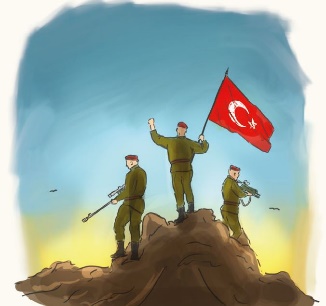 B) انْكَسَرَت C) انْتَصَر D) ﻳَﺨْرُج E) يَنْتَظِر ............ اﻟﺠَيْشُ التُّرْكِيّ في المَعْرَكَةBoş bırakılan yere, görsele uygun olarak hangi fiil getirilmelidir?A) شَكّ B) انْكَسَرَت C) انْتَصَر D) ﻳَﺨْرُج E) يَنْتَظِر ............ اﻟﺠَيْشُ التُّرْكِيّ في المَعْرَكَةBoş bırakılan yere, görsele uygun olarak hangi fiil getirilmelidir?A) شَكّ B) انْكَسَرَت C) انْتَصَر D) ﻳَﺨْرُج E) يَنْتَظِر 11.   وعَدَد الرُّسُل في القرآن الكَريم ﺧَﻤْسَة وعِشْرون رَسُولًا، مِنْهُم أُلوالعَزْم، وهُمْ: نوح وإبراهيم وموسى وعيسى ومُحَمَّد عَلَيْهِم الصَّلاة والسَّلامParagrafa göre hangisi Ülü'l azm peygamberlerden birisi değildir?وعَدَد الرُّسُل في القرآن الكَريم ﺧَﻤْسَة وعِشْرون رَسُولًا، مِنْهُم أُلوالعَزْم، وهُمْ: نوح وإبراهيم وموسى وعيسى ومُحَمَّد عَلَيْهِم الصَّلاة والسَّلامParagrafa göre hangisi Ülü'l azm peygamberlerden birisi değildir?A) Hz İbrahim B) Hz Muhammed C) Hz Adem D) Hz Nuh E) Hz Musa 12.   Hangi seçenektekilerin tamamı muzari fiil (şimdiki ve geniş zaman) den oluşmaktadır?Hangi seçenektekilerin tamamı muzari fiil (şimdiki ve geniş zaman) den oluşmaktadır?A) أَكَلَ - اِقْرَأْ - يَقْرَأُB) يَبْدَأُ - كُلْ - يَأخُذُC) رَدَّ - يَأْكُلُ -  يَقْرَأُD) يَشُدُّ - يَرُدُّ - بَدَأE) يَرُدُّ - يَأخُذُ - يَقْرَأُ13.   هل كَتَبْت واجِب عِلْم التَّوْحيد يا عَبْد الرَّحيم؟Altı çizili kelimenin cümleye kattığı anlam aşağıdakilerden hangisidir?هل كَتَبْت واجِب عِلْم التَّوْحيد يا عَبْد الرَّحيم؟Altı çizili kelimenin cümleye kattığı anlam aşağıdakilerden hangisidir?هل كَتَبْت واجِب عِلْم التَّوْحيد يا عَبْد الرَّحيم؟Altı çizili kelimenin cümleye kattığı anlam aşağıdakilerden hangisidir?A) Okudun B) Ödev C) Yazdın D) Yazdım E) İlim 14.   ........ الطِّفْلُ الكُرَةَ بِيَدَيْه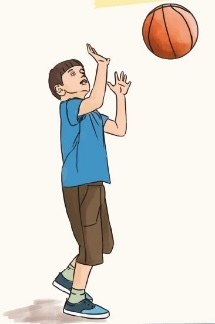 Resme göre boş bırakılan yere hangi kelimenin getirilmesi uygundur?A) وَضَع         B) تَحْكي C) وجَدَ           D) رَمى E) يَرى ........ الطِّفْلُ الكُرَةَ بِيَدَيْهResme göre boş bırakılan yere hangi kelimenin getirilmesi uygundur?A) وَضَع         B) تَحْكي C) وجَدَ           D) رَمى E) يَرى ........ الطِّفْلُ الكُرَةَ بِيَدَيْهResme göre boş bırakılan yere hangi kelimenin getirilmesi uygundur?A) وَضَع         B) تَحْكي C) وجَدَ           D) رَمى E) يَرى 15.   قِصّة نَبيّ لله إِبْراھيمİfadesinin Türkçe karşılığı nedir?قِصّة نَبيّ لله إِبْراھيمİfadesinin Türkçe karşılığı nedir?A) Allah'ın elçisi Hz İbrahim kıssasıB) Hz İbrahimin ateşe atılmasıC) Allah'ın Kıssalarının en güzeliD) Allah'ın, Hz İbrahimi kurtarmasıE) Allah'ın elçisi Hz İbrahim16.   سَأَل fiilinin emir hali hangi seçenekte verilmiştir?سَأَل fiilinin emir hali hangi seçenekte verilmiştir?سَأَل fiilinin emir hali hangi seçenekte verilmiştir?A) تَسْأَلُ B) سَأَلْنا  C) يَسْأَلُ D) اِسْأَلْ E) نَـسْأَلُ 17.   الرَّسول هو مَن أوْﺣﻰ الله تَعالى إﻟيه بِشَرْعVerilen cümlede altı çizili kelimenin cümleye kattığı anlam nedir?الرَّسول هو مَن أوْﺣﻰ الله تَعالى إﻟيه بِشَرْعVerilen cümlede altı çizili kelimenin cümleye kattığı anlam nedir?الرَّسول هو مَن أوْﺣﻰ الله تَعالى إﻟيه بِشَرْعVerilen cümlede altı çizili kelimenin cümleye kattığı anlam nedir?A) Rasül B) Emretti C) Tebliğ D) Elçi E) Vahyetti 18.   ......... عَبْد الرَّحْمَن التِّلْفازَResme göre, boş bırakılan yere hangi kelimenin getirilmesi uygundur?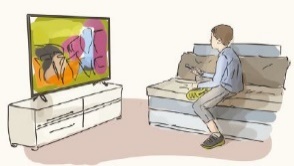 18.   ......... عَبْد الرَّحْمَن التِّلْفازَResme göre, boş bırakılan yere hangi kelimenin getirilmesi uygundur?A) سَقَط         B) يُبْعِد           C) تَقْطِف A) سَقَط         B) يُبْعِد           C) تَقْطِف D) انْكَسَر       E) يُشاھِد D) انْكَسَر       E) يُشاھِد 19.   Resmi en iyi anlatan cümle hangi seçenekte verilmiştir?A) يُقبِّل الطَّالِب الكِتَاب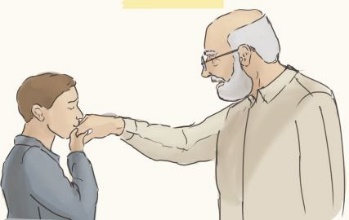 B) يُقبِّل عُثْمان يَدَ جَدِّهC) نُقَبِّل عُثْمان يَدَ جَدّتهD) تَلْعَب الطِّفْلَة بِالْحَبْلE) يَلْعَب الطِّفْلَة بِالْحَبْلResmi en iyi anlatan cümle hangi seçenekte verilmiştir?A) يُقبِّل الطَّالِب الكِتَابB) يُقبِّل عُثْمان يَدَ جَدِّهC) نُقَبِّل عُثْمان يَدَ جَدّتهD) تَلْعَب الطِّفْلَة بِالْحَبْلE) يَلْعَب الطِّفْلَة بِالْحَبْلResmi en iyi anlatan cümle hangi seçenekte verilmiştir?A) يُقبِّل الطَّالِب الكِتَابB) يُقبِّل عُثْمان يَدَ جَدِّهC) نُقَبِّل عُثْمان يَدَ جَدّتهD) تَلْعَب الطِّفْلَة بِالْحَبْلE) يَلْعَب الطِّفْلَة بِالْحَبْلResmi en iyi anlatan cümle hangi seçenekte verilmiştir?A) يُقبِّل الطَّالِب الكِتَابB) يُقبِّل عُثْمان يَدَ جَدِّهC) نُقَبِّل عُثْمان يَدَ جَدّتهD) تَلْعَب الطِّفْلَة بِالْحَبْلE) يَلْعَب الطِّفْلَة بِالْحَبْلResmi en iyi anlatan cümle hangi seçenekte verilmiştir?A) يُقبِّل الطَّالِب الكِتَابB) يُقبِّل عُثْمان يَدَ جَدِّهC) نُقَبِّل عُثْمان يَدَ جَدّتهD) تَلْعَب الطِّفْلَة بِالْحَبْلE) يَلْعَب الطِّفْلَة بِالْحَبْلResmi en iyi anlatan cümle hangi seçenekte verilmiştir?A) يُقبِّل الطَّالِب الكِتَابB) يُقبِّل عُثْمان يَدَ جَدِّهC) نُقَبِّل عُثْمان يَدَ جَدّتهD) تَلْعَب الطِّفْلَة بِالْحَبْلE) يَلْعَب الطِّفْلَة بِالْحَبْل20.   وَرَسُولُنا مُحَمَّد خاتَم الأَنْبِياء والمُرْسَلينCümlesinin Türkçe karşılığı hangi seçenekte verilmiştir?وَرَسُولُنا مُحَمَّد خاتَم الأَنْبِياء والمُرْسَلينCümlesinin Türkçe karşılığı hangi seçenekte verilmiştir?A)  Nebilerin ve Rasüllerin birincisi Rasülümüz MuhammeddirB) Rasülümüz Muhammed, Nebilerin ve Rasüllerin sonuncusudurC) Rasülullah, Allah'ın kulu ve elçisidirD) Rasülümüz Muhammed,  peygamberlerin en üstünüdürE) Biz, Rasülümüz Hz Muhammed'in ümmetiyiz